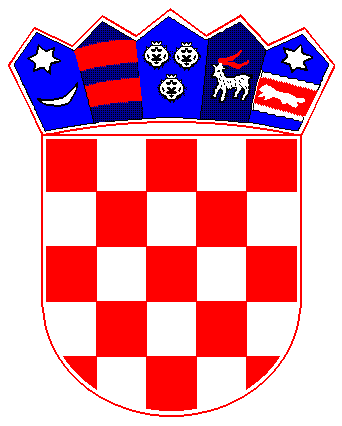 REPUBLIKA  HRVATSKAPRIMORSKO-GORANSKA ŽUPANIJA               OPĆINA MATULJIOPĆINSKO VIJEĆE OPĆINE MATULJI Odbor za Statut,Poslovnik i normativnu djelatnostKLASA: 021-05/16-01/3URBROJ: 2156-04-01-16-15Matulji, 12.07.2016.Na temelju članka 7. Odluke o osnivanju i načinu rada radnih tijela Općinskog vijeća općine Matulji (˝Službene novine Primorsko goranske županije˝broj 38/09) sazivam 2. sjednicu Odbora za Statut,Poslovnik i normativnu djelatnost koja će se održati dana 13. srpnja 2016.(ponedjeljak)  u 18:00 sati,u uredu Općinskog načelnika Općine Matulji,Trg Maršala Tita 11.Za sjednicu predlažem sljedeći:DNEVNI RED1. Razmatranje prijedloga Zaključka o usvajanju prijedloga Strateškog razvojnog programa Općine Matulji za razdoblje od 2016. do 2020.godine. 2. Razmatranje prijedloga Zaključka o usvajanju Akcijskog plana energetski održivog razvitka Općine Matulji (SEAP)3.  Razmatranje prijedloga Odluke o izmjenama Društvenog ugovora društva „Nova Liburnija d.o.o.    Opatija“       a)Razmatranje prijedloga Odluke o spajanju poslovnih udjela društva   b) Razmatranje prijedloga zaključka o davanju ovlaštenju Općinskom načelniku da na Skupštini društva „Nova Liburnija d.o.o. Opatija“ glasa za prijedloge odluke o spajanju poslovnih udjela društva „Nova Liburnija d.o.o. Opatija“ i odluke o smanjenju temeljnog kapitala društva „Nova Liburnija d.o.o. Opatija“4.Razmatranje prijedloga Odluke o priključenju na komunalne vodne građevine na području Općine Matulji5. Razmatrajne prijedloga Odluke o izradi izmjena i dopuna Urbanističkog plana uređenja 14 poslovne zone Miklavija (K8)6. Razmatranje prijedloga Odluke o pristupanju Općine Matulji vlasničkoj strukturi KD. Autotrolej doo.         Rijeka –   pismo namjere7. Razmatranje prijedloga Odluke o odabiru najpovoljnije ponude za obavljanje poslova komunalnih djelatnosti:a)održavanja javnih površina-održavanje javnih zelenih površinab)održavanja javne rasvjete-poslovi održavanja objekata i uređaja 8. Razmatranje prijedloga Odluke o stjecanju prava vlasništva na nekretninama u k.o. Jurdani9. Razmatranje prijedloga Odluke o imovinsko pravnom predmetu Danijel Turković  –otkup zemljišta u k.o. Puži10. Razmatranje prijedloga Odluke o raspisivanju izbora za članove vijeća Mjesnih odbora Rupa,Lipa i Mune11. Razmatranje prijedloga rješenja o Izmjeni i dopuni Rješenja o izboru predsjednika i članova Odbora za sport i tehničku kulturu Općinskog vijeća  Općine MatuljiNapomena: materijal uz prijedloge točke 7.a) i 7.b) bit će dostupni nakon otvaranja ponuda 14. srpnja 2016.Dostaviti:članovima Odbora, svimaOpćinskom načelniku Mariu Ćikoviću, ovdjezamjenicima Općinskog načelnika Eni Šebalj i Vedran Kinkela, ovdjepismohrana, ovdjeOdbor za Statut,Poslovnik i normativnu djelatnostPredsjednicaTea Rubeša dipl.iur.